Муниципальное бюджетное учреждение дополнительного образования  «Центр дополнительного образования «Ступени» г. СочиМастер-классФроловой Евгении Александровныпедагога дополнительного образованияТема мастер-класса: «Создание Gif-анимации в программе Gimp»Творческое объединение «Основы компьютерного дизайна»Реализуемая программа ДООП «Основы компьютерного дизайна»Раздел программы 4  «Векторная и растровая графика»Тема программы: Закрепление знаний и умений работать в Gimp. Создание Gif-анимации в программе Gimp.Дата и место проведения мастер-класса: кабинет информатикиМероприятие в рамках, которого проводится мастер-класс: Урок «Возможности программы Gimp»Участники: Обучающиеся 10-12 летПродолжительность: 40 минутЦель: Показать и научить выполнять простейшие Gif-анимацииЗадачи: - предметные-формировать практические навыки художественно-графической творческой деятельности;- познакомить с  приемами работы с векторными изображениями;- личностные- развивать логическое мышление и пространственное воображение; - развивать фантазию, воображение и творческую активность; - расширять кругозор обучающихся в области применения компьютера;- развивать умения и навыки работы с графическими программами;- метапредметные- воспитывать художественный вкус. - воспитывать стремление к самообразованию; - воспитывать чувство ответственности за свою работу.Материально-техническое обеспечение:Ход мастер-класса- вводный этапЗдравствуйте, дорогие ребята сегодня мы составлением Gif в программе Gimp.Для начала, давайте посмотрим примеры https://thumbs.gfycat.com/SeveralAmbitiousHumpbackwhale-size_restricted.gif(девочка движется)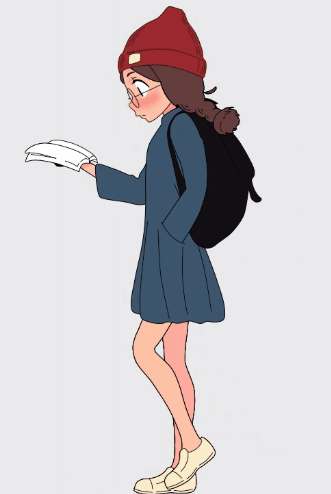 https://3.bp.blogspot.com/-aoF27UO6feM/V_NhFOeHLeI/AAAAAAABAEs/M6vbs_D-25w0OxYPW22EON8YdPSPRfWwQCLcB/s1600/%25D0%2591%25D0%259B%25D0%2595%25D0%25A1%25D0%259A%2B%25282%2529.gif(колеблется сетка)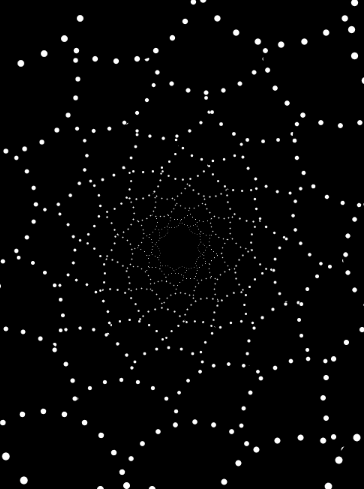 https://img-fotki.yandex.ru/get/5107/47606540.9a/0_1059b2_67fe04b6_orig.gif(вертушка, узор)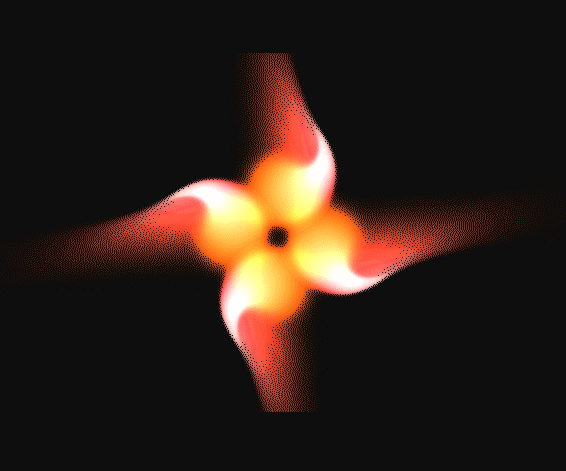 Так, что же такое Gif-анимация?Определение GIF (англ. Graphics Interchange Format «формат для обмена изображениями») — растровый формат графических изображений. Способен хранить сжатые данные без потери качества в формате не более 256 цветов.Формат GIF поддерживает анимационные изображения. Они представляют собой последовательность из нескольких статичных кадров, а также информацию о том, сколько времени каждый кадр должен быть показан на экране. Анимацию можно сделать цикличной (англ. loop), тогда вслед за последним кадром начнётся воспроизведение первого кадра и т. д.GIF-анимация может использовать прозрачность для того, чтобы не сохранять очередной кадр целиком, а только изменения относительно предыдущего. (Источник: https://ru.wikipedia.org/wiki/GIF)- основной этапИтак, приступим к работе. Включим программу Gimp.Файл-создать новое изображение 640*400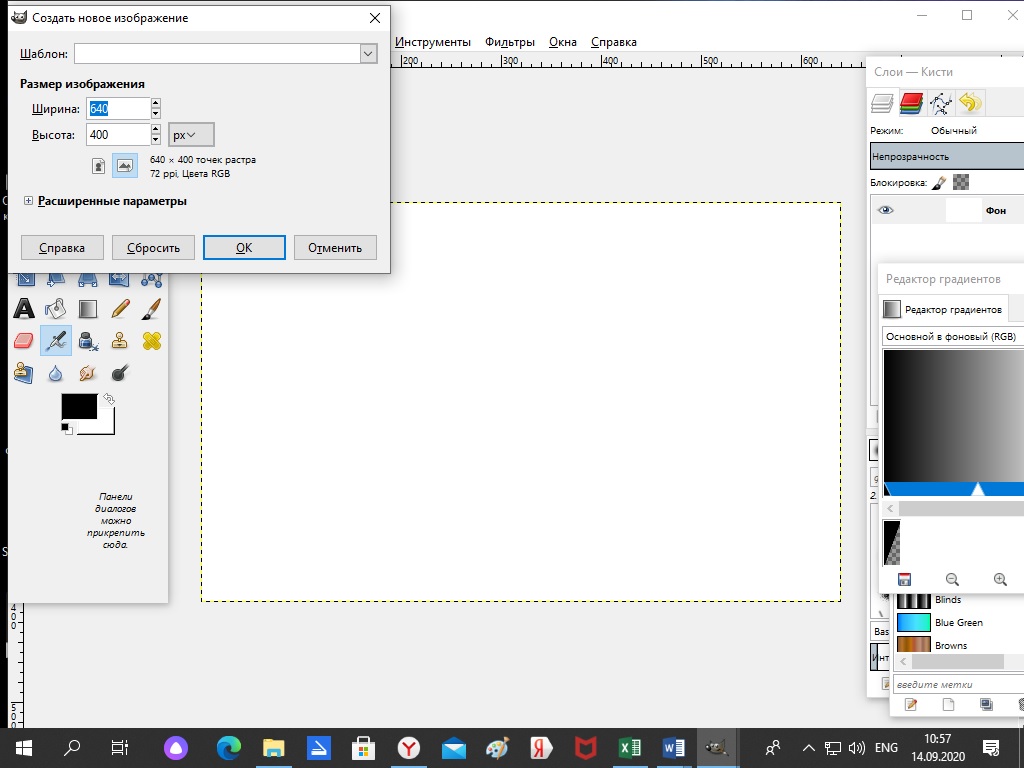 На панели Инструментов выберем «Градиентную заливку» 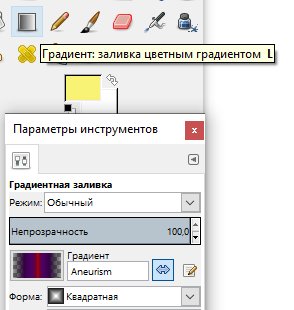 Подберем градиент, установим форму спирали и применим 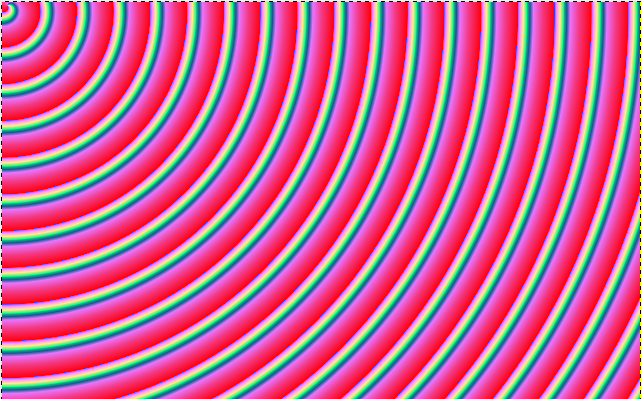 Сохраним 1 слойСправа, во вкладке «Слои» создаем копию слоя. Далее работа продолжается с каждой последующей копией, пока спираль не добежит до нижнего правого угла.На копии слоя из левого верхнего угла увеличиваем расстояние между окружностями 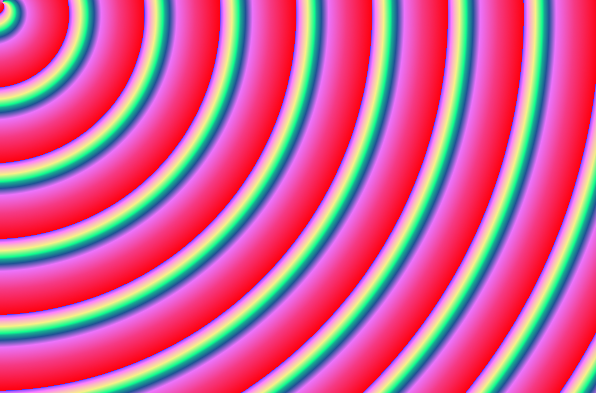 Далее, создать копию 2 слоя и также увеличить расстояние между окружностями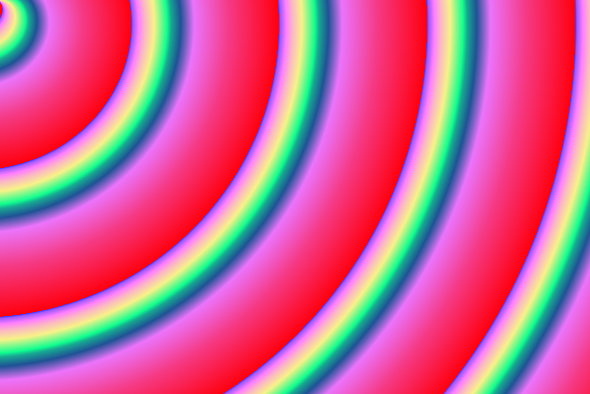 Получилось 8 слоев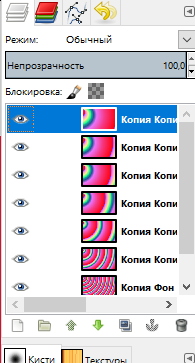 Далее, Файл- экспортировать как,Даем имя файла с расширением gif 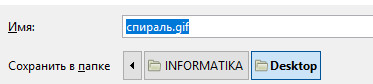 Выбираем «Изображения GIF»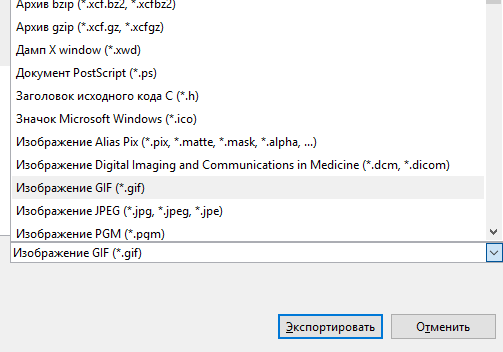 Экспортируем.Внимательно просматриваем окно, устанавливаем время задержки между кадрами, и нажимаем команду «Экспорт». Для спирали 300 миллисекунд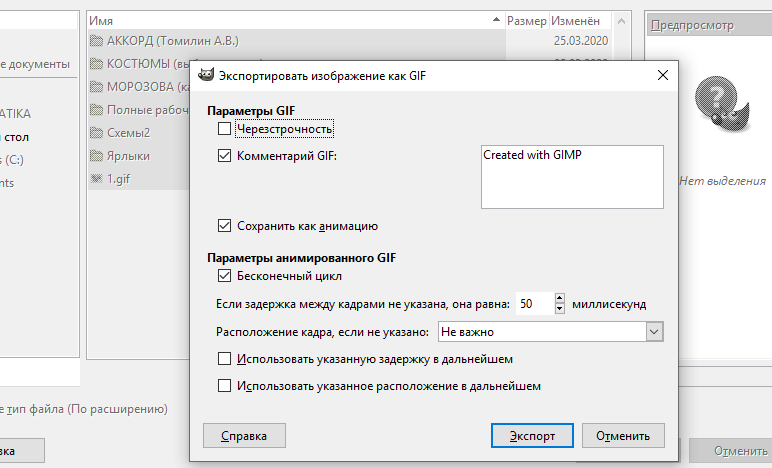 - ЗаключениеПо такому же принципу получаются Gif-анимации (Приложение 1)- рефлексияТеперь, приступаем к самостоятельному выполнению gif-анимации.Планируемые результаты - предметные-сформировать практические навыки художественно-графической творческой деятельности;- познакомить с  приемами работы с растровыми изображениями;- личностные- развивать логическое мышление и пространственное воображение; - развивать фантазию, воображение и творческую активность; - расширять кругозор обучающихся в области применения компьютера;- развивать умения и навыки работы с графическими программами;- метапредметные- воспитывать художественный вкус. - воспитывать стремление к самообразованию; - воспитывать чувство ответственности за свою работу.Список литературыhttps://thumbs.gfycat.com/SeveralAmbitiousHumpbackwhale-size_restricted.gifhttps://3.bp.blogspot.com/-aoF27UO6feM/V_NhFOeHLeI/AAAAAAABAEs/M6vbs_D-25w0OxYPW22EON8YdPSPRfWwQCLcB/s1600/%25D0%2591%25D0%259B%25D0%2595%25D0%25A1%25D0%259A%2B%25282%2529.gifhttps://img-fotki.yandex.ru/get/5107/47606540.9a/0_1059b2_67fe04b6_orig.gif№ п/пНаименованиеКоличествоПК1Интерактивная доска1Проектор1